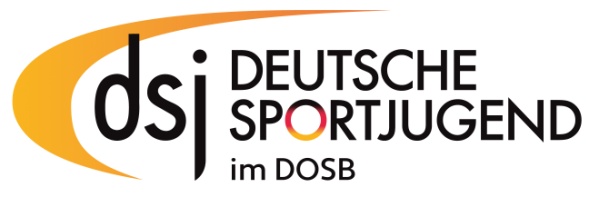 AnmeldungSeminar zur Qualifizierung vonJuniorbotschafter/innen für Teilhabe und Vielfalt06.10. bis 08.10.2017 in der Sport- und Bildungsstätte WetzlarHiermit melde ich mich zum o.g. Seminar verbindlich an:weiblich			männlich	Name/Vorname	:	Straße/Nr.:		PLZ/Ort:		Alter:		E-Mail:		Telefon:		Verband:		Funktion:		Hinweise zur gewünschten Verpflegung (z.B. vegetarisch, vegan, Unverträglichkeiten etc.):Hinweise zum Unterstützungsbedarf (z.B. Gebärdendolmetschen, barrierefreies Zimmer, Anreise etc.):Ich bin damit einverstanden, dass meine Daten innerhalb einer Teilnahmeliste allen am Seminar Teilnehmenden zur Verfügung gestellt werden. Darüber hinaus bin ich damit einverstanden, dass zu Dokumentationszwecken ggf. Bild- und Tonaufnahmen gemacht und online sowie in den Printmedien der dsj und in ihren Mitgliedsorganisationen veröffentlicht werden. Ich habe die Erläuterungen zur Anmeldung gelesen.Ort, Datum		Unterschrift / Stempel Verband		(Bei Minderjährigen die Unterschrift der/s Erziehungsberechtigten)Deutsche SportjugendFrau Diana KüsterOtto-Fleck-Schneise 1260528 Frankfurt am MainRücksendung bitte biszum 21.08.2017Fax: 069 6700 1467E-Mail: kuester@dsj.de